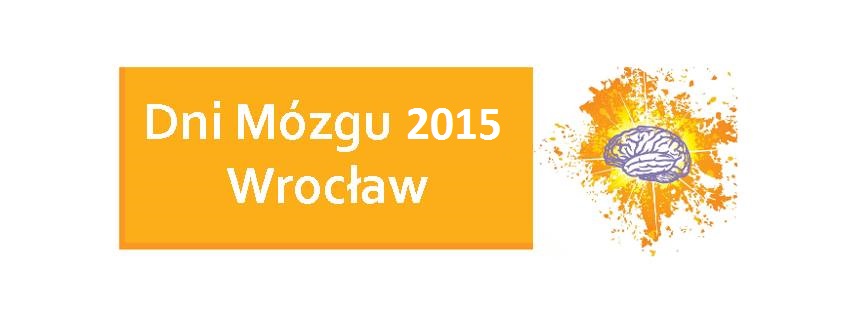 Zgłoszenie udziału w konferencji III Wrocławski Dzień Mózgu2015Nazwisko i imię/nazwa koła naukowego:………………………………………………………………………………………………..Uczelnia:………………………………………………………………………………………………..Adres e-mail:………………………………………………………………………………………………..Tytuł wystąpienia:………………………………………………………………………………………………..Streszczenie plakatu (maksymalnie 300 znaków):